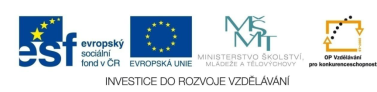 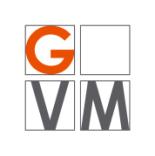 ProjektŠABLONY NA GVMGymnázium Velké Meziříčíregistrační číslo projektu: CZ.1.07/1.5.00/34.0948IV-2     Inovace a zkvalitnění výuky směřující k rozvoji matematické gramotnosti žáků středních školNEKONEČNÉ GEOMETRICKÉ ŘADYPříklad 1Zdůvodněte konvergenci nekonečné geometrické řady a potom určete její součet:ŘešeníDaná geometrická řada je konvergentní, jestliže její kvocient q splňuje podmínku . V našem případě je , řada je konvergentní a její součet existuje. Protože první člen je  a kvocient je , můžeme psát:Příklad 2Určete součet nekonečné geometrické řadyŘešeníTuto úlohu můžeme vyřešit dvěma způsoby. Buď a) přímo nebo b) po uspořádání na rozdíl dvou nekonečných geometrických řad s kladnými členy.Přímou metodou určíme první člen a kvocient geometrické řady  a dále již snadno určímeV tomto případě budeme mít dvě geometrické řady – tu, která je složená z lichých členů a tu, která je složená ze sudých členů zadané posloupnosti.První posloupnost:  a  Druhá posloupnost:	  a  Celkem je tedyPříklad 3V množině reálných čísel řešte rovniciŘešeníZadanou rovnici upravíme na tvarNa levé straně se nachází nekonečná geometrická řada s kvocientem  Aby byla konvergentní, musí býtJejí součet potom jeDanou rovnici jsme tedy převedli na tvara dáleNalezený kořen vyhovuje podmínce Příklad 4Racionální čísla vyjádřete ve tvaru zlomku, jehož čitatel a jmenovatel jsou nesoudělná přirozená čísla:		b) ŘešeníJedná se o racionální číslo dané ryze periodickým desetinným rozvojem, které můžeme přepsat na tvarTo představuje konvergentní nekonečnou geometrickou řadu s prvním členem  a s kvocientem . Kvocient splňuje podmínku  a pro součet této řady platíV tomto případě se jedná o racionální číslo s neryze periodickým desetinným rozvojem, ale obdobně jako v předchozí úloze můžeme napsatPočínaje druhým zlomkem se opět jedná o geometrickou řadu s prvním členem  a s kvocientem , takže a tedyPříklad 5Je daný čtverec o straně a. Do něho je vepsaný čtverec tak, že jeho vrcholy leží ve středech stran daného čtverce. Takto vzniklému čtverci vepíšeme čtverec s vrcholy ve středech jeho stran atd. Postup stále opakujeme. Určete součetobvodů,obsahůtakto vzniklých čtverců.ŘešeníStrany čtverce tvoří geometrickou posloupnost, stejně tak geometrickou posloupnost tvoří součty obvodů čtverce a součty obsahů čtverce. Platí:Proto pro součet obvodů platí:.V závorce se jedná o součet nekonečné geometrické řady s prvním členem 4 a kvocientem . TakžeSoučet obvodů takto vzniklých čtverců je .Pro součet obsahů platí:V závorce se opět jedná o součet nekonečné geometrické řady s prvním členem tentokrát 1 a kvocientem . TakžeSoučet obsahů takto vzniklých čtverců je Úlohy k procvičeníVypočítejte součet	 Určete součet řady	Řešte v množině reálných čísel rovnici.Racionální čísla vyjádřete ve tvaru zlomku, jehož čitatel a jmenovatel jsou nesoudělná přirozená čísla:Spirála se skládá z polokružnic, z nichž první má poloměr 10 cm a každá následující polokružnice má poloměr rovný dvěma třetinám poloměru předcházející polokružnice. Určete délku spirály.Použité zdroje a literatura:BENDA, Petr. A KOL. Sbírka maturitních příkladů z matematiky. 8. vydání. Praha: SPN, 1983. ISBN 14-573-83.BUŠEK, Ivan a KOL. Sbírka úloh z matematiky pro III. ročník gymnázií. 1. vydání. Praha: SPN, 1987. ISBN 14-423-87.BUŠEK, Ivan. Řešené maturitní úlohy z matematiky. 1. vydání. Praha: SPN, 1985. ISBN 14-639-85.CIBULKOVÁ, Eva a KUBEŠOVÁ Naděžda. Matematika – přehled středoškolského učiva. 2. vydání. Nakl. Petra Velanová, Třebíč, 2006. ISBN 978-80-86873-05-3.FUCHS, Eduard a Josef KUBÁT. A KOL. Standardy a testové úlohy z matematiky pro čtyřletá gymnázia. 1. vydání. Praha: Prometheus, 1998. ISBN 80-7196-095-0.ODVÁRKO, Oldřich. Matematika pro gymnázia – Posloupnosti a řady. 3. vydání. Praha: Prometheus, 2008. ISBN 978-80-7196-391-2.PETÁKOVÁ, Jindra. Matematika: příprava k maturitě a přijímacím zkouškám na vysoké školy. 1. vydání. Praha: Prometheus, 1999. ISBN 80-7196-099-3.POLÁK, Josef. Přehled středoškolské matematiky. 4. vydání. Praha: SPN, 1983. ISBN 14-351-83.AutorPetr VránaJazykDatum vytvořeníčeština14. prosince 2013Cílová skupinažáci 16 – 19 letStupeň a typ vzdělávánígymnaziální vzděláváníDruh učebního materiáluvzorové příklady a úlohy k procvičeníOčekávaný výstupžák ovládá pojem nekonečné geometrické řady a umí jej aplikovat při řešení úlohAnotacemateriál je vhodný nejen k výkladu a procvičování, ale i k samostatné práci žáků, k jejich domácí přípravě, velké uplatnění najde zejména při přípravě žáků k maturitní zkoušceStranaObvodObsah………